Voyage dans l’au-delà (partie 1 de 8): Introduction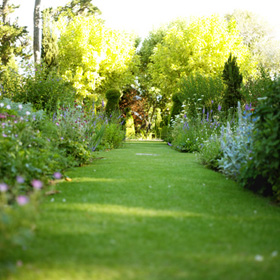 IslamReligion.comIntroductionLe prophète de l’islam, Mohammed, qui est décédé en l’an 632, a raconté :“Gabriel est venu me voir et m’a dit : « Ô Mohammed!  Vis comme tu voudras, mais tu finiras par mourir.  Aime qui tu veux, mais tu finiras par quitter cette personne.   Agis comme tu l’entends, tu seras jugé.     Sache que la prière de la nuit[1]  est l’honneur du croyant et que sa fierté se trouve dans le fait de ne pas dépendre des autres. » (Silsilah al-Saheehah)S’il y a une chose dont nul ne peut douter, au sujet de cette vie, c’est qu’elle prendra fin.  Ce truisme fait surgir une question qui a préoccupé chaque personne à un moment où l’autre de sa vie: qu’y a-t-il après la mort?Au niveau physiologique, le processus par lequel passe la personne qui décède est clair pour tous ceux qui en sont témoins.  Si elle meurt de causes naturelles, son cœur cessera de battre, ses poumons cesseront de fonctionner et les cellules de son corps seront privées de sang et d’oxygène.  Ses extrémités étant privées de sang, elles pâliront.  Sans oxygène, ses cellules respireront de façon anaérobique pour un certain temps, produisant de l’acide lactique qui entraînera la rigidité cadavérique – le durcissement des muscles.  Puis, quand ses cellules commenceront à se décomposer, la rigidité diminuera, sa langue sortira, sa température baissera, sa peau perdra sa coloration, sa chair passera au stade de putréfaction et des parasites la dévoreront – jusqu’à ce qu’il ne reste plus que des os desséchés et des dents.Quant au voyage qu’entreprend l’âme après la mort, nul ne peut en être témoin ni ne peut l’évaluer de façon scientifique.  Même lorsqu’elle est dans un corps vivant, l’âme ne peut être soumise à des procédés empiriques; c’est une chose qui demeure en dehors du contrôle de l’homme.  À cet égard, le concept de l’au-delà – d’une vie au-delà de la mort, d’une résurrection, d’un Jour du Jugement, en plus de l’existence d’un Créateur divin et omnipotent et de Ses anges, de la réalité du destin, etc. – fait partie de la croyance en l’invisible.  La seule façon dont l’homme peut apprendre quoi que ce soit au sujet du monde de l’invisible est par révélation divine.« C’est Lui qui détient les clefs de l’invisible; nul autre que Lui ne connaît [ses mystères].  Et Il connaît tout ce qui est sur la terre et dans la mer.  Pas une feuille ne tombe qu’Il ne le sache.  Et pas une graine dans les ténèbres de la terre, rien de frais ou de sec qui ne soit consigné dans un livre explicite. » (Coran 6:59)Bien que la Torah, les Psaumes et l’Évangile fassent allusion à l’au-delà, c’est par l’intermédiaire de la dernière révélation de Dieu à l’humanité – le Coran, révélé à son dernier prophète, Mohammed – que nous en apprenons le plus à ce sujet.  Et comme le Coran a été préservé et n’a subi aucune corruption (et continuera de l’être jusqu’à la fin des temps), l’aperçu qu’il donne sur le monde de l’invisible est, pour le croyant, aussi réel que tout ce qui peut être perçu par des moyens scientifiques (et avec une marge d’erreur nulle!).« Nous n’avons rien négligé dans le Livre (de Nos décrets).  Puis, c’est vers leur Seigneur qu’ils seront rassemblés. » (Coran 6:38)En plus de la question sur ce qui nous arrive après la mort, une autre question fréquente est : pourquoi vivons-nous?  Car s’il n’y a pas d’autre raison d’être à la vie que de simplement vivre au jour le jour, la question de savoir ce qui arrive après la mort ne rime plus à rien.  Ce n’est qu’à partir du moment où l’on accepte le fait que derrière notre conception intelligente, notre création, se trouve nécessairement un concepteur intelligent, un Créateur qui nous jugera un jour sur la base de nos actions, que notre vie sur terre peut avoir une réelle signification.« Pensiez-vous que Nous vous avions créés sans but, et que vous ne seriez pas ramenés vers Nous? »  Que soit exalté Dieu, le véritable Souverain!  Nul ne doit être adoré en dehors de Lui, le Seigneur du Trône Sublime! » (Coran 23:115-116)Si tel n’était pas le cas, nous serions forcés de conclure que la vie sur terre est remplie d’injustices, de cruauté et d’oppression; que la loi de la jungle et la survie du plus fort sont au-dessus de tout; que si on ne peut trouver le bonheur en cette vie, que ce soit par manque de confort matériel, d’amour ou d’autres joies, alors la vie ne vaut pas la peine d’être vécue.  En fait, c’est précisément parce qu’une personne désespère de cette vie tout en n’ayant pas foi, ou si peu, en l’au-delà, qu’elle est susceptible de mettre un terme à ses jours.  Après tout, qu’ont à perdre les malheureux, les mal-aimés et non-désirés, ceux qui sont rejetés et désespérément déprimés?!« Mais qui sont ceux qui désespèrent de la miséricorde de leur Seigneur, sinon les égarés? » (Coran 15:56)Pouvons-nous réellement accepter l’idée que notre mort ne soit rien de plus que la fin de notre vie physique, ou que notre vie ne soit que le produit d’une évolution qui s’est opérée par hasard?  La mort, comme la vie, ne se résume certainement pas à cela et il ne fait aucun doute qu’elle recèle beaucoup plus que cela.Footnotes:[1] Prières volontaires accomplies la nuit après la dernière prière obligatoire (isha), mais avant la première, c’est-à-dire celle de l’aube (fajr).  Le meilleur moment pour les faire est au dernier tiers de la nuit.(partie 2 de 8): Le croyant dans sa tombeDans la tombeVoici un bref aperçu du voyage qu’entreprend l’âme après la mort physique.  C’est une réalité d’autant plus bouleversante que nous aurons tous à la vivre, un jour.  Les connaissances précises et détaillées que nous avons à ce sujet sont un signe manifeste démontrant que Mohammed était véritablement le dernier des messagers envoyés par Dieu à l’humanité.  La révélation qu’il a reçue de la part de Son Seigneur et qu’il nous a communiquée au sujet de l’au-delà est aussi claire qu’exhaustive.  Notre aperçu de ce monde invisible débute donc avec le voyage qu’entreprend l’âme du croyant à partir du moment où celui-ci meurt physiquement jusqu’à sa demeure dernière, au Paradis.Lorsqu’un croyant est sur le point de quitter ce monde, des anges aux visages lumineux descendent des cieux vers lui et s’installent à son chevet.  Puis, lorsque l’ange de la mort arrive, il lui dit :« Ô bonne âme !  Sors pour jouir du pardon et de la miséricorde divine. »(Hakim et autres)Le croyant aura hâte d’aller à la rencontre de son Créateur, comme l’a expliqué le Prophète (que la paix et les bénédictions de Dieu soient sur lui) :« Lorsque la dernière heure d’un croyant approche, il reçoit la bonne nouvelle de la satisfaction de Dieu et de Ses bénédictions sur lui; alors à ce moment-là, rien ne lui est plus cher que ce qui l’attend.  Il a hâte de rencontrer Dieu, et Dieu a hâte de le rencontrer. » (Sahih al-Boukhari)L’âme sortira paisiblement du corps, comme une goutte d’eau s’échappant d’une gourde, et les anges la recevront en disant :« Ne craignez rien et ne vous affligez pas; mais recevez la bonne nouvelle du Paradis qui vous est promis.  Nous sommes vos alliés (et protecteurs) en ce monde et dans l’au-delà.  Là, vous obtiendrez (tout) ce que votre âme désire et (tout) ce que vous réclamerez. Un lieu d’accueil du Pardonneur, du Tout Miséricordieux. » (Coran 41:30-32)Une fois l’âme extraite du corps, les anges l’envelopperont dans un linceul parfumé de musc et remonteront vers le ciel.  Puis, lorsque les portes du Ciel s’ouvriront pour laisser passer l’âme, les anges la salueront :« Une bonne âme nous vient de la terre!  Que Dieu te bénisse, toi et le corps que tu habitais. »… et ils la nommeront en utilisant les plus beaux noms par lesquels elle se faisait appeler, sur terre.  Dieu ordonnera alors que son « livre » soit consigné, puis l’âme sera retournée sur terre.Là, elle demeurera dans sa tombe, dans une autre dimension appelée Barzakh, attendant le Jour du Jugement.  C’est alors que deux anges terrifiants, Munkar et Nakir, s’approcheront du mort et le questionneront au sujet de sa religion, de Dieu et de son prophète.  Ils le feront asseoir dans sa tombe et Dieu lui donnera la force de répondre aux anges avec foi et certitude.[1]Munkar et Nakir: « Quelle est ta religion? »L’âme du croyant: « L’islam »Munkar et Nakir: « Qui est ton Seigneur?»L’âme du croyant: « Allah »Munkar et Nakir: « Qui est ton prophète? »L’âme du croyant: « Mohammed »Munkar et Nakir: « D’où tiens-tu ta connaissance de ces choses? »L’âme du croyant: « J’ai lu le livre de Dieu [i.e. le Coran] et j’y ai cru. »Une voix provenant du ciel dira alors :« Mon serviteur a dit la vérité; procurez-lui des biens du Paradis, habillez-le de vêtements du Paradis et ouvrez-lui une porte donnant sur le Paradis. » La tombe du croyant sera alors élargie; elle deviendra spacieuse et remplie de lumière.  Puis on lui montrera ce qu’aurait été sa demeure, en Enfer, s’il avait été un pécheur invétéré. Par la suite, et durant tout son séjour dans sa tombe, une porte s’ouvrira chaque matin et chaque soir, devant ses yeux, et lui fera voir ce que sera sa demeure au Paradis.  Ayant terriblement hâte d’y être, il demandera avec insistance : « Quand l’Heure viendra-t-elle?  Quand l’Heure viendra-t-elle? », jusqu’à ce qu’on l’invite à être patient.[2]Footnotes:[1] Mousnah Ahmad[2] At-Tirmidhi(partie 3 de 8): Le croyant au Jour du JugementLe Jour du Jugement« [Ce jour-là], l’homme fuira son frère, sa mère, son père, son épouse et ses enfants; chacun, ce Jour-là, sera tellement préoccupé [par son propre sort] qu’il ne prêtera aucune attention [aux autres]. » (Coran 80:34-37)L’Heure de la Résurrection sera un événement terrifiant, accablant.  Pourtant, en dépit des émotions que susciteront ce jour en lui, le croyant sera extatique, comme nous l’a relaté le prophète Mohammed (que la paix et les bénédictions de Dieu soient sur lui), de la part de son Seigneur :Dieu dit : « Par Ma gloire et Ma majesté, Je ne ferai pas passer Mon serviteur par deux sentiments de sécurité ou deux sentiments de crainte.  S’il se sent à l’abri de Moi en ce monde[1], J’instillerai la crainte en lui le Jour où Je rassemblerai tous Mes serviteurs; et s’il Me craint en ce monde, Je ferai en sorte qu’il se sente en sécurité le Jour où rassemblerai tous Mes serviteurs. »[2]« En vérité, les bien-aimés de Dieu seront à l’abri de toute crainte et ils ne seront point affligés. Ceux qui croient fermement et remplissent leurs devoirs envers Dieu, la bonne nouvelle leur sera annoncée dans la vie d’ici-bas comme dans l’au-delà – et il ne peut y avoir de changements aux paroles de Dieu.  Voilà l’énorme succès. » (Coran 10:62-64)Lorsque tous les êtres humains qui ont été créés seront rassemblés et se tiendront debout, nus et non-circoncis, sur une grande plaine chauffée par un soleil extrêmement ardent, un groupe privilégié de femmes et d’hommes pieux en seront protégés à l’ombre du Trône de Dieu.  Le prophète Mohammed (que la paix et les bénédictions de Dieu soient sur lui) nous a parlé de qui seraient ces âmes heureuses en ce Jour où il n’y aura aucune autre ombre[3] :        un dirigeant juste, qui n’aura jamais abusé de son pouvoir et qui aura établi, pour son peuple, la justice de Dieu        un jeune homme qui aura grandi dans l’adoration de son Seigneur et qui aura contrôlé ses désirs afin de demeurer chaste        ceux dont le cœur aura été attaché aux mosquées et qui auront eu hâte d’y retourner chaque fois qu’ils les quittaient        ceux qui se seront aimés uniquement par amour pour Dieu        les hommes qui auront été tentés par des femmes très séduisantes, mais qui se seront éloignés d’elles par crainte de Dieu        ceux qui auront dépensé sincèrement par amour pour Dieu et qui auront gardé secrète leur charité        ceux qui, dans la solitude, auront pleuré par crainte de DieuCertains actes d’adoration peuvent également garantir le bien-être du croyant, lors de ce Jour :        des efforts faits en ce monde pour soulager la souffrance des désespérés et pour aider les pauvres.  Fermer les yeux sur les fautes des autres peut également épargner le croyant au Jour du Jugement.[4]        démontrer de l’indulgence envers ceux qui nous doivent de l’argent[5]        être juste envers sa famille et être honnête lorsqu’on nous confie quelque chose[6]        être juste envers sa famille et être honnête lorsqu’on nous confie quelque chose        contrôler sa colère[7]        appeler les gens à la prière[8]        devenir très vieux tout en demeurant musulman[9]        faire ses ablutions de façon régulière et comme il se doit[10]        combattre aux côtés de Jésus, fils de Marie, contre le messie ad-Dajjal et son armée[11]        mourir en martyrDieu fera venir le croyant tout près de Lui; Il le protègera, le couvrira, et l’interrogera sur ses péchés.  Après avoir reconnu ses péchés, le croyant craindra être perdu; mais Dieu lui dira :« J’ai gardé cachés tes péchés lorsque tu étais sur terre et aujourd’hui, Je te les pardonne. »Ses péchés lui seront reprochés,[12]  mais on déposera ensuite le livre de ses actions dans sa main droite.[13]« Celui qui recevra son livre dans la main droite sera soumis à un jugement facile et retournera, réjoui, auprès des siens. » (Coran 84:7-8)Heureux de ce livre qu’on lui aura remis, il dira à ceux autour de lui :« Celui à qui l’on remettra le livre (de ses œuvres) dans la  main droite dira : « Tenez!  Lisez mon livre!  Je croyais fermement devoir un jour rendre compte [de mes actes]. »  Il jouira d’un séjour agréable dans un jardin haut placé [du Paradis], dont les fruits seront à portée de main.  (Et on dira à ses habitants) : « Mangez et buvez comme vous voulez, en récompense des bonnes actions que vous avez faites dans le passé. » (Coran 69:19-24)Son livre des bonnes actions sera alors pesé, littéralement, afin de déterminer s’il est plus lourd que son livre des mauvaises actions, et afin que la récompense ou le châtiment soit administré en conséquence.« Au Jour de la Résurrection, Nous apporterons des balances justes.  Et nulle âme ne sera lésée en rien, fût-ce du poids d’un grain de moutarde.  Tout sera considéré, et Nous suffisons largement pour dresser les comptes. » (Coran 21:47)« Quiconque aura fait le poids d’un atome de bien le verra. » (Coran 99:7)« Au Jour de la Résurrection, rien ne pèsera plus lourd sur la Balance [après l’attestation de foi] que les bonnes manières.  Car Dieu déteste les personnes obscènes et immorales. » (At-Tirmidhi)Les croyants pourront étancher leur soif à un bassin spécial réservé au prophète Mohammed.  Quiconque y boira n’aura plus jamais soif par la suite.  Sa beauté, son immensité et son goût raffiné ont été décrits en détail par le Prophète (que la paix et les bénédictions de Dieu soient sur lui).Les croyants – autant ceux qui auront commis des péchés que les pieux parmi eux – de même que les hypocrites resteront sur la grande plaine après que les mécréants auront été conduits en Enfer.  Un long pont passant au-dessus de l’Enfer et enveloppé de ténèbres les séparera du Paradis.[14]  Les fidèles trouveront force et réconfort lorsqu’ils se verront capables de traverser rapidement au-dessus des flammes rugissantes de l’Enfer, en plus d’être guidés par la lumière que Dieu mettra devant eux, les guidant vers leur demeure éternelle :« Le Jour où tu verras les croyants et les croyantes, leur lumière irradiant devant eux et vers leur droite, (on leur dira) : « Voici une bonne nouvelle pour vous, aujourd’hui : des Jardins sous lesquels coulent des rivières, dans lesquels vous demeurerez éternellement.  Voilà le triomphe suprême! » (Coran 57:12)Finalement, après avoir traversé le pont, les fidèles seront purifiés avant d’entrer au Paradis.  Tous les comptes seront réglés entre les croyants, de sorte qu’aucun d’entre eux ne nourrira de rancune contre un autre.[15]Footnotes:[1] En ce sens qu’il ne craint pas le châtiment de Dieu et donc, commet des péchés.[2] Silsila Al-Saheehah.[3] Sahih Al-Boukhari.[4] Sahih Al-Boukhari.[5] Mishkat.[6] Sahih Mouslim.[7] Mousnad.[8] Sahih Mouslim.[9] Jami al-Sagheer.[10] Sahih Al-Boukhari.[11] Ibn Majah.[12] Mishkat.[13] Sahih Al-Boukhari. Ce qui signifie qu’il sera un des habitants du Paradis, par opposition à ceux à qui ont donnera leur livre dans la main gauche ou même derrière leur dos.[14] Sahih Mouslim.[15] Sahih Al-Boukhari (partie 4 de 8): Le croyant au ParadisLe ParadisLes croyants seront conduits en direction des huit grandes portes du Paradis.  Là, ils seront joyeusement accueillis par des anges et félicités d’être arrivés sains et saufs et d’avoir été sauvés de l’Enfer.« Et ceux qui avaient craint leur Seigneur et observé leurs devoirs envers leur Lui seront conduits par groupes au Paradis.  Et quand ils y arriveront, ses portes s’ouvriront et ses gardiens leur diront : « Paix sur vous!  Vous avez été bons : entrez donc (dans le Jardin des Délices), pour y demeurer éternellement. »  (Coran 39:73)« [Il sera dit aux pieux] : « Ô toi, âme paisible!  Retourne vers ton Seigneur, satisfaite et agréée.  Entre donc parmi Mes serviteurs.  Entre dans Mon Jardin ! » (Coran 89:27-30) Ce sont les meilleurs musulmans qui seront les premiers à y entrer.  Les plus pieux d’entre eux monteront aux plus haut niveaux.[1]« Mais quiconque se présente à Lui en croyant, ayant accompli de bonnes œuvres, il accèdera aux plus hauts rangs [dans l’au-delà]. »  (Coran 20:75)« Et (il y aura) les premiers arrivés, (qui auront suivi les ordres de Dieu, sur terre) : ce sont eux qui seront les premiers (dans l’au-delà). Ils seront les plus proches de Dieu, dans les Jardins des délices. »  (Coran 56:10-12)La description coranique du Paradis nous donne une idée d’à quel point cet endroit est merveilleux.  C’est une demeure éternelle où tous nos désirs seront comblés, où tous nos sens seront séduits.  La description que nous fait Dieu du Paradis est celle d’un endroit dont la terre est faite de fine poussière de musc[2] et de safran,[3]  d’un lieu où l’on trouve des briques faites d’or et d’argent, et où les cailloux sont en réalité des perles et des rubis.  Sous les jardins du Paradis coulent des rivières d’eau scintillante, de lait, de miel clair et de vin qui ne saoule jamais.  Sur leurs rives se trouvent des tentes formées d’une seule perle creuse.[4] Tout l’endroit est inondé d’une lumière scintillante; on y trouve des plantes au bouquet délicieux et des parfums dont on décèle l’odeur de loin.[5]   On y trouve également d’imposants palais, des vignes, des palmiers, des grenadiers,[6]  des lotus, et des acacias dont le tronc est en or.[7]  Des fruits mûrs en abondance et de toutes sortes – baies, agrumes, raisins, melons, etc -  sont à la disposition de ses habitants, bref, tout ce que les croyants peuvent désirer.« …et il y aura [pour eux] tout ce que les âmes désirent et tout ce qui réjouit les yeux. » (Coran 43:71)Chaque croyant(e) aura un(e) époux(se) pur(e) et pieux(se), vêtu(e) des plus beaux habits.  Et il y aura encore plus dans ce nouveau monde de bonheur éternel.« Nulle âme ne sait ce qu’on a réservé comme réjouissances, pour eux, en récompense de leurs œuvres. » (Coran 32:17)En plus des plaisirs des sens, les habitants du Paradis jouiront également d’un état de grande félicité, comme l’a affirmé le Prophète :« Quiconque entrera au Paradis connaîtra une vie pleine de réjouissances; il ne se sentira jamais malheureux, ses habits ne s’useront jamais, pas plus que sa jeunesse ne se fanera.  Les gens entendront un appel divin : « Je ferai en sorte que vous demeuriez en santé et que vous ne tombiez jamais malades; vous resterez en vie et ne mourrez jamais, vous demeurerez jeunes et ne vieillirez pas; vous connaîtrez le bonheur et ne serez jamais malheureux. » (Sahih Mouslim)Mais ce qui réjouira le plus les yeux des croyants sera le Visage de Dieu Lui-même.  Car pour le véritable croyant, pouvoir contempler Dieu est le bonheur ultime.« Ce Jour-là, il y aura des visages resplendissants qui contempleront leur Seigneur. » (Coran 75:22-23)Tel est le Paradis, la demeure éternelle et la destination finale des vertueux.  Que Dieu, le Très-Haut, fasse en sorte que nous soyons dignes de le mériter.Footnotes:[1] Sahih al-Jami[2] Sahih Mouslim[3] Mishkat[4] Sahih Al-Boukhari[5] Sahih al-Jami[6] Coran 56:27-32[7] Sahih al-Jami(partie 5 de 8): L’incroyant dans la tombeAu moment où la mort s’approche de l’incroyant injuste, on lui fait sentir un peu de la chaleur de l’Enfer.  Cet avant-goût de ce qui l’attend le pousse à implorer une deuxième chance sur terre, afin qu’il puisse faire le bien qu’il sait qu’il aurait dû faire.  Hélas!  Ses prières seront vaines.« Puis lorsque la mort vient à l’un d’eux, il dit : « Seigneur!  Renvoies-moi (sur terre) afin [que je me rachète] et accomplisse de bonnes œuvres  dans ces domaines que je négligeais! »  Mais ce ne sont que de vaines paroles, qu’il prononce.  Derrière eux, et jusqu’au jour où ils seront ressuscités, se dresse une barrière. » (Coran 23:99-100)La colère et le châtiment divins s’abattent sur la mauvaise âme par l’intermédiaire d’anges affreux et ténébreux, qui s’assoient loin d’elle.« Qu'ils y goûtent : eau bouillante et eau purulente, et d'autres punitions du même genre. » (Ibn Majah, Ibn Kathir)L’âme de l’incroyant n’aura nullement hâte de rencontrer son Seigneur, comme l’a expliqué le Prophète :« Lorsque l’heure de la mort d’un incroyant approche, il reçoit la mauvaise nouvelle du tourment de Dieu et de Sa rétribution.  Dès lors, rien ne lui semble plus détestable que ce qui l’attend; il déteste l’idée de rencontrer Dieu, et Dieu déteste avoir à le rencontrer. » (Sahih al-Boukhari)Le Prophète a également dit :« Quiconque aime rencontrer Dieu, Dieu aussi aime le rencontrer; et quiconque déteste rencontrer Dieu, Dieu déteste aussi le rencontrer. » (Sahih al-Boukhari)L’ange de la mort s’assoit à la tête de l’incroyant et dit : « Sors, mauvaise âme, au grand mécontentement de Dieu! ».  Et il arrache l’âme du corps.« Si tu voyais les injustes quand ils seront dans les affres de la mort et que les anges tendront leurs mains (en disant) : « Laissez sortir votre âme!  Aujourd’hui, vous serez rétribués par le châtiment de l’humiliation pour avoir dit, au sujet de Dieu, le contraire de la vérité et pour vous être moqués de Ses signes. » (Coran 6:93)«  Si tu voyais comment les anges arrachent l’âme des mécréants !  Ils frappent leur visage et leur dos (en disant) : « Goûtez au châtiment du Feu à cause des actions que vous avez accomplies de vos propres mains ! »  (Coran 8:50) La mauvaise âme quitte le corps avec beaucoup de difficulté, arrachée par les anges comme une brosse en fer que l’on retire de la laine mouillée.[1]  Ils la saisissent alors et l’enveloppent dans un sac tissé qui dégage une odeur nauséabonde, aussi insupportable que l’odeur d’un corps en putréfaction.  En remontant avec cette âme, chaque fois qu’ils croisent un groupe d’anges et que ceux-ci demandent : « Quelle est cette mauvaise âme? », ils répondent : « C’est untel, fils d’untel », utilisant les pires noms par lesquels il se faisait appeler sur terre.  Puis lorsqu’ils arrivent au ciel le plus bas, ils demandent l’ouverture de la porte, mais elle leur est refusée.  Alors que le Prophète (que la paix et les bénédictions de Dieu soient sur lui) relatait cela, rendu à ce point de son récit, il récita :« [ils] ne verront pas s’ouvrir devant eux les portes du Paradis, et ils    n’entreront dans le Jardin que lorsqu’un chameau arrivera à passer à travers le chas d’une aiguille. » (Coran 7:40)Alors Dieu dit : « Mettez le livre de ses actions dans un registre situé dans la plus basse couche de la terre. »Puis son âme est rejetée sur terre.  À ce moment du récit, le Prophète récita :« …quiconque joint des associés à Dieu, c’est comme s’il tombait du ciel et que des oiseaux le saisissaient (vivement) ou que le vent l’entraînait dans un endroit perdu. »  (Coran 22:31)La mauvaise âme est alors ramenée à son corps et deux anges terrifiants, Munkar et Nakir, viennent l’interroger.  Après l’avoir fait asseoir, ils lui demandent :Munkar et Nakir: « Qui est ton Seigneur? »Âme incroyante : « Hélas!  Hélas!  Je ne sais pas…»Munkar et Nakir: « Quelle est ta religion? »Âme incroyante : «  Hélas!  Hélas!  Je ne sais pas…»Munkar et Nakir: « Que sais-tu de cet homme, (Mohammed), qui vous a été envoyé? »Âme incroyante : «  Hélas!  Hélas!  Je ne sais pas…»L’incroyant ayant échoué ce test, on lui frappera la tête à l’aide d’un marteau de fer avec une force capable de pulvériser une montagne.  Un cri venant du ciel se fera alors entendre : « Il a menti; étalez les tapis de l’Enfer pour lui et ouvrez-lui une porte débouchant sur l’Enfer. »[2]  Le sol de sa tombe est allumé avec un échantillon du feu de l’Enfer et sa tombe est rétrécie au point où ses côtes s’entrecroisent, tellement son corps est écrasé.[3]  Puis, un être au visage incroyablement laid, aux vêtements horribles et à l’odeur nauséabonde lui dira : « Sois assuré que ce jour est le mauvais jour qui t’était promis. »   L’incroyant demandera : « Qui es-tu, avec ce visage si laid ne présageant que du mal? »  Et l’être horrible répondra : « Je suis tes mauvaises actions! ».Puis, l’incroyant goûtera d’amers remords, car on lui montrera l’endroit qu’il aurait pu occuper, au Paradis, s’il avait vécu une vie vertueuse.  Par la suite, une porte débouchant sur l’Enfer lui est ouverte chaque matin et chaque soir, par laquelle il voit quelle sera sa demeure infernale.[4]Dieu mentionne, dans le Coran, comment les gens de Pharaon souffrent, en ce moment même, d’être régulièrement exposés à l’Enfer, à partir de leurs tombes :« … le Feu, auquel ils sont exposés matin et soir.  Et le Jour où l’Heure arrivera, (il sera dit) : « Faites entrer les gens de Pharaon [dans la partie] la plus atroce du châtiment. » (Coran 40:46)Submergé par la peur et l’écœurement, par l’angoisse et le désespoir, l’incroyant, dans sa tombe, ne cessera de répéter : « Mon Seigneur!  Ne fais pas venir l’Heure!  Ne fais pas venir l’Heure! »Un des compagnons du Prophète, Zaid ibn Thabit, a raconté qu’une fois, le Prophète et ses compagnons passaient près de quelques tombes où étaient enterrés des polythéistes.  Le cheval du Prophète s’emballa et faillit le renverser.  Le Prophète (que la paix et les bénédictions de Dieu soient sur lui) dit alors :« Ces gens sont entrain d’être torturés dans leur tombe; et si je ne craignais que vous cessiez d’enterrer vos morts [à cause de cela], je demanderais à Dieu de vous faire entendre le châtiment, dans ces tombes, que ce cheval et moi entendons. » (Sahih Mouslim)Footnotes:[1] Al-Hakim, Abou Daoud, et autres[2] Mousnad Ahmad[3] Mousnad Ahmad[4] Ibn Hibban(partie 6 de 8): L’incroyant au Jour du JugementLorsque les gens seront ressuscités, au Jour de la Résurrection, ils seront figés de terreur :« … Il ne fait que leur accorder un répit jusqu’au jour où leurs regards se figeront (de terreur). » (Coran 14:42)L’incroyant sera ressuscité de sa tombe, comme Dieu l’a décrit dans le Coran :« … ce Jour où ils sortiront en hâte de leurs tombes comme s’ils couraient [pour atteindre] un but [dressé pour eux], regards baissés et couverts d’humiliation.  Tel sera le Jour qu’on leur avait promis. » (Coran 70:43)Son cœur battra violemment, appréhendant le châtiment qui l’attend :« … de même qu’il y aura des visages couverts de poussière et  enveloppés de ténèbres : ce seront les mécréants, les débauchés. » (Coran 80:40-42)« Et ne pense point que Dieu soit inattentif à ce que font les injustes.  Il ne fait que leur accorder un répit jusqu’au jour où leurs regards se figeront (de terreur).  De peur, ils courront la tête levée vers le ciel, les yeux hagards et le cœur vide. » (Coran 14:42)Les incroyants seront rassemblés dans le même état que lorsqu’ils sont nés – nus et non-circoncis – sur une grande plaine.  On les traînera sur leur visage; ils seront aveugles, sourds et muets :« Au Jour de la Résurrection, Nous les rassemblerons tous en les traînant sur leur visage, aveugles, muets et sourds.  L’Enfer sera leur demeure; chaque fois que son feu s’affaiblit, Nous en accroissons l’ardeur. » (Coran 17:97)« Mais celui qui se détournera de Mon rappel mènera certes une vie misérable, et le Jour de la Résurrection, Nous l’amènerons aveugle au rassemblement. » (Coran 20:124)Ils « rencontreront » leur Seigneur trois fois.  La première fois, ils tenteront de se défendre, usant d’arguments futiles tels que « aucun prophète n’est venu à nous! ».  Et cela, en dépit du fait que Dieu a révélé, dans Son Livre :« Et jamais Nous n’avons puni [un peuple] avant de [lui] avoir envoyé un messager. » (Coran 17:15)« … afin que vous ne disiez pas : « Il ne nous est venu personne, [de la part de Dieu], pour nous annoncer la bonne nouvelle ni pour nous avertir. » (Coran 5:19)La deuxième fois, ils présenteront des excuses et reconnaîtront leur culpabilité.  Même les démons trouveront des excuses lorsqu’on les accusera d’avoir cherché à égarer les hommes :« Alors, son (mauvais) camarade, [ce démon qui lui était assigné sur terre], dira : « Seigneur !  Ce n’est pas moi qui l’ai amené à se rebeller ; il était lui-même dans un égarement profond. » (Coran 50:27)Mais Dieu, le Très-Haut et le Juste, ne sera pas dupe.  Il dira :« Dieu dira : « Ne vous disputez pas devant Moi, alors que Je vous ai déjà avertis !  Ma sentence, [une fois décidée], ne change jamais ; et Je ne suis nullement injuste envers Mes serviteurs. » (Coran 50:28-29)La troisième fois, la mauvaise âme rencontrera son Créateur pour recevoir le registre renfermant toutes ses actions, livre dans lequel rien n’a été omis :« Et le livre (de ses actions) sera déposé devant chacun.  Et tu verras les coupables terrifiés à cause de ce que contient (leur livre), et ils diront : « Malheur à nous!  Qu’est-ce donc que ce livre?  Tout y est rapporté, du plus petit au plus grand péché, sans qu’il n’en soit omis aucun! »  Et ils trouveront là, devant eux, tout ce qu’ils auront accomplis.  Et ton Seigneur ne lèse personne. » (Coran 18:49)En le recevant, la mauvaise âme sera réprimandée devant toute l’humanité :« Et ils seront présentés en rangs devant ton Seigneur (et il leur sera dit) : « Vous voilà venus à Nous comme Nous vous avons créés la première fois.  Et vous vous imaginiez que Nous ne respecterions pas la promesse de cette rencontre ! » (Coran 18:48) Le prophète Mohammed (que la paix et les bénédictions de Dieu soient sur lui) a dit : « Tels sont ceux qui n’ont pas cru en Dieu. »[1]   Et ce sont eux que Dieu interrogera au sujet des bienfaits qu’ils prenaient pour acquis.  À chacun on demandera : « As-tu jamais pensé que nous nous rencontrerions? ».  Et chacun répondra : « Non! »  Et Dieu leur dira : « Aujourd’hui, je t’oublie de même que tu M’as oublié! »[2]   Et, comme l’incroyant tentera de mentir pour s’en sortir, Dieu scellera sa bouche, et ce sont ses membres qui témoigneront contre lui :« Ce jour-là, Nous scellerons leur bouche tandis que leurs mains Nous parleront et que leurs pieds témoigneront de ce qu’ils auront accompli. » (Coran 36:65)En plus de ses propres péchés, l’incroyant portera aussi le fardeau des péchés de ceux qu’il aura entraînés dans l’égarement :« Et lorsqu’on leur demande : « Qu’a révélé votre Seigneur? », ils répondent : « Des légendes anciennes. »  Qu’ils portent donc, au Jour de la Résurrection, tous leurs fardeaux, ainsi qu’une partie des fardeaux de ceux qu’ils égarent, sans le savoir.  Quel horrible fardeau que celui qu’ils porteront! » (Coran 16:24-25)En plus de la torture physique, ils auront à souffrir de douleur psychologique, de solitude et d’abandon :« Dieu ne leur parlera ni ne les regardera au Jour de la Résurrection; et Il ne les purifiera pas de leurs péchés.  Et ils recevront un douloureux châtiment. » (Coran 3:77)Tandis que le prophète Mohammed intercèdera en faveur de tous les croyants, l’incroyant ne trouvera aucun intercesseur, lui qui adorait de fausses divinités en dehors du seul véritable Dieu.[3]« Et les injustes n’auront ni protection ni secours. »(Coran 42:8)Ses prétendus saints et conseillers spirituels se dissocieront de lui, et l’incroyant souhaitera pouvoir revenir sur terre pour leur rendre la pareille :« (Le Jour) où, voyant le châtiment, ceux qui menaient (les autres) désavoueront ceux qui (les) suivaient, les liens entre eux seront brisés.  Et ceux qui ne faisaient que suivre diront : « Si un retour [sur terre] nous était possible, nous les désavouerions comme ils nous ont désavoués. »  Ainsi Dieu leur montrera leurs propres actions, sources de remords pour eux, et ils ne pourront pas sortir du Feu. » (Coran 2:166-7) La douleur que ressentira l’âme tourmentée par ses péchés sera si intense que l’incroyant suppliera : « Ô mon Dieu!  Soit miséricordieux envers moi et jette-moi dans le feu. »[4]  On lui demandera : « Aimerais-tu avoir une quantité d’or équivalente à toute la terre, que tu pourrais donner en échange de ta libération? », ce à quoi il répondra : « Oui. »  Alors on lui dira : « On t’avait pourtant demandé quelque chose de bien plus facile que cela, c’est-à-dire de n’adorer que Dieu.[5]« Il ne leur a cependant été commandé que d’adorer Dieu en Lui vouant un culte exclusif. » (Coran 98:5)« Quant à ceux qui ne croient pas, leurs actions sont comme un mirage dans le désert, que l’assoiffé prend pour de l’eau.  Quand il y parvient, il s’aperçoit qu’il n’y avait rien; mais il y trouve Dieu qui lui règle son compte en entier!   Dieu est prompt à régler les comptes! » (Coran 24:39)« Puis Nous Nous tournerons vers les œuvres qu’ils auront accomplies et les réduirons en poussière éparpillée. » (Coran 25:23)L’âme incroyante recevra alors le livre de ses actions dans sa main gauche, et derrière son dos, registre rempli par des anges qui auront noté chacune de ses actions durant sa vie sur terre.« Quant à celui à qui l’on remettra le livre (de ses œuvres) dans la main gauche, il dira : « Hélas!  J’aurais souhaité qu’on ne me remette pas mon livre et ne pas connaître le bilan de mes œuvres. » (Coran 69:25-26)« Mais celui qui recevra son livre par derrière le dos invoquera la destruction sur lui-même… » (Coran 84:10-11)Puis, on le fera entrer dans le feu de l’Enfer :« Ceux qui n’auront pas cru seront conduits par groupes à l’Enfer.  Et quand ils y arriveront, ses portes s’ouvriront et ses gardiens leur diront : « Des messagers [choisis] parmi vous ne vous sont-ils pas venus, vous récitant les révélations de votre Seigneur et vous avertissant de la rencontre de ce Jour? ».  Ils répondront : « Oui, en effet. »  Mais le décret du châtiment s’est réalisé contre les mécréants. » (Coran 39:71)Les premiers à entrer en Enfer seront les païens, suivis des juifs et des chrétiens qui auront sciemment corrompu la religion prêchée par leurs prophètes.[6]   Certains seront conduits en Enfer, d’autres y tomberont, et d’autres encore seront saisis par d’énormes crochets.[7]  À ce moment-là, l’incroyant souhaitera avoir été réduit en poussière plutôt que d’avoir à récolter les fruits amers de ses mauvaises actions.« Nous vous mettons en garde contre un châtiment imminent.  Ce Jour-là, l’homme sera confronté à ce que ses deux mains auront mis de l’avant ; et le mécréant s’écriera : « Ah ! Si seulement je n’étais que poussière ! » (Coran 78:40)Footnotes:[1] Sahih Mouslim[2] Sahih Mouslim[3] Sahih Al-Boukhari[4] Tabarani[5] Sahih Al-Boukhari[6] Sahih Al-Boukhari[7] At-Tirmidhi(partie 7 de 8): L’incroyant en EnferL’Enfer recevra les incroyants avec sa fureur et ses grondements :« Ils nient l’avènement de l’Heure.  Pour quiconque nie son avènement, cependant, Nous avons préparé une flamme brûlante qui, les voyant venir de loin, les accueillera avec sa fureur et ses grondements. » (Coran 25:11-12)Lorsqu’ils s’en approcheront, ils appréhenderont ses chaînes et ses carcans, de même que son brasier :« Nous avons préparé, pour les mécréants, des chaînes et des carcans, de même qu’un brasier ardent. » (Coran 76:4)« Nous avons [pour eux] de lourdes chaînes et un brasier ardent… » (Coran 73:12)Sur l’ordre de Dieu, des anges accourront pour les saisir et les enchaîner :« Saisissez-le et enchaînez-le! » (Coran 69:30)« Nous installerons des chaînes autour du cou des mécréants. » (Coran 34:33)« … une chaîne de soixante-dix coudées… » (Coran 69:32)Ils seront traînés :«  …des carcans au cou et chargés de chaînes, ils seront traînés… » (Coran 40:71)Tandis qu’on les attachera, qu’on les enchaînera et qu’on les traînera  jusqu’à l’Enfer, ils entendront sa fureur :« Et ceux qui ne croient pas en leur Seigneur subiront le tourment de l’Enfer ; et quelle horrible destination !  Quand ils y seront jetés, ils entendront son grondement tandis qu’il bouillonne, comme s’il allait exploser dans sa fureur. » (Coran 67:6-8)Quand on leur fera quitter la grande plaine du rassemblement, nus et affamés, ils supplieront les habitants du Paradis de leur donner de l’eau :« Et les habitants du Feu crieront aux habitants du Jardin : « Déversez sur nous de l’eau, ou de ce que Dieu vous a attribué ! »  Ils répondront : « Dieu les a interdits aux mécréants… » (Coran 7:50)Au même moment, les fidèles, au Paradis, seront reçus avec tous les honneurs; on les installera confortablement et on leur servira une nourriture délicieuse, tandis que les mécréants dîneront en Enfer :« Et vous, les égarés, qui traitiez (la Résurrection) de mensonge, vous mangerez certainement [les fruits] de l’arbre de Zaqqoum.  Vous vous en remplirez le ventre.... » (Coran 56:51-53)Zaqqoum : un arbre qui prend racine au fond de l’Enfer et qui a des ramifications à tous ses niveaux; ses fruits ressemblent à des têtes de diables :«Un tel accueil vaut-il mieux, ou alors l’arbre de Zaqqoum?  Nous l’avons certes destiné comme épreuve pour les injustes; c’est un arbre qui prend racine au fond de l’Enfer et dont les fruits ressemblent à des têtes de diables.  Ils devront certainement en manger et s’en remplir le ventre. » (Coran 37:62-66)Les mécréants auront aussi d’autres nourritures; certaines qui étouffent,[1] et d’autres sous forme d’épines sèches.[2]« …ni d’autre nourriture que du pus dont seuls les pécheurs se nourriront. » (Coran 69:36-37)Et pour arroser cela, un liquide immonde et immensément glacial composé de leur pus, de leur sang et de leur sueur,[3]  de même qu’une eau si bouillante qu’elle déchirera leurs entrailles :« … à qui on donnera à boire une eau bouillante qui leur déchirera les entrailles. » (Coran 47:15)Les vêtements des gens de l’Enfer seront faits de feu et de goudron brûlant :« ... À ceux qui ne croient pas, on taillera des vêtements de feu. » (Coran 22:19)« …leurs vêtements seront faits de goudron brûlant et le Feu couvrira leur visage. » (Coran 14:50)Leurs sandales,[4]  et leur lit seront aussi faits de feu;[5] ce sera un châtiment enveloppant leur corps tout entier, de la tête aux pieds :« Qu’on verse ensuite sur sa tête de l’eau bouillante comme châtiment! » (Coran 44:48)« Le jour où le châtiment les enveloppera de la tête aux pieds, il leur sera dit : « Goûtez le fruit de vos œuvres! » (Coran 29:55)Leur châtiment, en Enfer, variera selon leur degré d’incroyance et leurs autres péchés.« Mais non!  Il sera, certes, jeté dans le Feu destructeur.  Et qui te dira ce qu’est le Feu destructeur ?  C’est le Feu attisé par Dieu, qui monte jusqu’au cœur (des hommes) en longues colonnes de flammes. »  (Coran 104:4-9)Chaque fois que leur peau se sera consumée, on leur en donnera une nouvelle :« Certes, ceux qui ne croient pas en Nos révélations, Nous les ferons entrer dans le Feu.  Chaque fois que leur peau aura été consumée, Nous leur en donnerons une autre en échange, afin qu’ils goûtent au châtiment.  Certes, Dieu est Puissant et Sage. » (Coran 4:56)Pire que tout, ils verront leur châtiment sans cesse accru :« Alors goûtez donc, aujourd’hui, (à ce que vous avez acquis) ; Nous ne ferons qu’accroître vos tourments. » (Coran 78:30)Les effets psychologiques de ce châtiment seront sévères.  Ils imploreront Dieu d’infliger un double châtiment à ceux qui les auront menés dans l’égarement :« Puis ils ajouteront, [implorant Dieu] : « Seigneur !  Fais que ceux qui nous ont pavé le chemin jusqu’ici subissent un double châtiment dans le Feu ! » (Coran 38:61)Certains tenteront de s’échapper, mais :« Et il y aura pour eux des maillets de fer.  Chaque fois qu’excédés de tourments ils souhaiteront en sortir, on les y ramènera et (on leur dira) : « Goûtez au châtiment du feu! » (Coran 22:21-22)Après plusieurs tentatives, ils chercheront assistance auprès d’Iblis lui-même :« Et lorsque toute l’affaire sera décidée, Satan dira : « Certes, Dieu vous avait fait une promesse véridique tandis que moi, je vous ai fait une promesse que je n’ai pas tenue.  Je n’avais aucun pouvoir sur vous si ce n’est que je vous ai appelés et que vous avez répondu à mon appel.  Alors ne me blâmez pas, mais blâmez vous vous-mêmes.  Je ne peux en rien vous aider et vous ne pouvez en rien m’aider.  Certes, je rejette le fait que vous m’ayez associé à Dieu.  Et certes, un douloureux châtiment attend les injustes. » (Coran 14:22)Puis, ils supplieront les anges gardiens de l’Enfer de tenter d’obtenir une réduction de leurs tourments, ne serait-ce que pour un jour :« Et ceux qui seront dans le Feu diront aux gardiens de l’Enfer : « Implorez votre Seigneur de nous écourter fut-ce d’un jour notre tourment! » (Coran 40:49)Mais les gardiens, après avoir reçu la réponse de Dieu, reviendront et…« Mais ils répondront : « Des messagers ne vous sont-ils pas venus avec des preuves évidentes? »  « Oui », diront-ils.  « Alors priez, rétorqueront-ils, bien que les prières des mécréants soient toujours vaines. »  (Coran 40:50)Ayant perdu tout espoir de voir leur châtiment réduit, ils demanderont à être achevés.  Ils se tourneront vers le principal gardien de l’Enfer, Malik, et le supplieront pendant quarante ans :« Et ils crieront : « Ô Malik !  Que ton Seigneur nous achève ! » (Coran 43:77)Mais sa réponse sera cinglante :« Vous êtes ici à jamais. » (Coran 43:77)Enfin, ils se tourneront vers Celui dont ils s’étaient détournés lors de leur séjour sur terre, implorant une dernière chance :« Ils diront : « Seigneur!  Notre malheur nous a vaincus et nous étions des gens égarés.  Seigneur!  Fais-nous sortir de ce lieu!  Et si nous récidivons, nous serons alors (vraiment) injustes! » (Coran 23:106-107)Mais la réponse de Dieu sera :« Demeurez-y plutôt dans l’humiliation, et ne Me parlez plus! » (Coran 23:108)La douleur que leur causera cette réponse sera plus sévère que celle des tourments qui leur seront infligés.  Car à ce moment-là, ils comprendront que leur séjour en Enfer sera éternel et que leurs chances d’aller au Paradis seront réduites à zéro :« Ceux qui ne croient pas et commettent des injustices, Dieu ne leur pardonnera jamais ni ne les guidera sur une voie autre que celle de l’Enfer, où ils demeureront éternellement.  Et cela est très facile pour Dieu. » (Coran 4:168-169)La plus grande douleur, le plus grand chagrin pour les mécréants sera spirituel : Dieu leur sera voilé et ils ne pourront jamais Le voir : « Ce Jour-là, un voile les empêchera de voir leur Seigneur. » (Coran 83:15)De même qu’ils auront refusé de Le « voir » lors de leur séjour sur terre, ils seront séparés de Lui dans l’au-delà.  Et les croyants les mépriseront.« Aujourd’hui,  donc, ce sont ceux qui ont cru qui rient des mécréants; et, [étendus] sur des divans, ils promènent leurs regards.  Les mécréants ne sont-ils pas rétribués pour ce qu’ils faisaient? » (Coran 83:34-36)Leur désespoir total culminera lorsqu’on fera venir la mort sous forme d’un bélier et qu’on l’égorgera devant eux; ils comprendront alors qu’ils ne pourront plus jamais nourrir l’espoir de trouver refuge dans une mort finale.« Et avertis-les (ô Mohammed) du jour du regret, quand tout sera décrété sans retour.  En ce moment, ils sont indifférents et ils ne croient point. » (Coran 19:39)Footnotes:[1] Coran 72:13.[2] Coran 88:6-7.[3] Coran 78:24-25.[4] Sahih Mouslim.[5] Coran 7:41.(partie 8 de 8): ConclusionMohammed, le prophète de l’islam mort en l’an 632, a relaté :« Le monde d’ici-bas est une prison pour le croyant, mais un Paradis pour le mécréant.  Tandis que l’au-delà sera une prison pour le mécréant, mais pour le croyant, ce sera son Paradis. »Une fois, dans les premiers temps de l’islam, un chrétien croisa un musulman très versé dans les affaires religieuses.  Ce dernier montait un magnifique cheval et était vêtu élégamment.  Le chrétien récita au musulman le hadith ci-dessus, et fit remarquer : « Et pourtant me voici devant toi, moi le non-musulman, pauvre et miséreux en ce monde, tandis que toi, le musulman, tu es riche et prospère. »  Le musulman répondit : « En effet.  Mais si tu savais ce qui pourrait t’attendre dans l’au-delà (comme châtiment éternel), en ce moment, tu te considérerais au Paradis, en comparaison.  Et si tu savais ce qui pourrait m’attendre (comme récompense éternelle) dans l’au-delà, tu considèrerais qu’en ce moment, je suis en prison, en comparaison. »C’est de par Sa grande miséricorde et Sa justice que Dieu a créé le Paradis et l’Enfer.  La connaissance de l’Enfer sert à dissuader l’homme de faire le mal, tandis que la connaissance du Paradis l’incite à accomplir de bonnes œuvres et à demeurer vertueux.  Ceux qui rejettent leur Seigneur, qui font le mal et qui refusent de se repentir entreront en Enfer, un endroit de souffrances éternelles.  Tandis que la récompense des vertueux est un endroit d’une beauté et d’une perfection inimaginables, c’est-à-dire le Paradis.Parfois, les gens attestent de la bonté de leur âme en prétendant que lorsqu’ils font le bien, ils ne le font que par amour sincère pour Dieu ou pour vivre conformément à un code moral universel, et qu’ils n’ont pas besoin qu’on leur fasse miroiter une récompense pour faire ce bien.  Mais lorsque Dieu s’adresse à l’homme, dans le Coran, Il le fait tout en connaissant parfaitement l’inconstance de son âme.  Les plaisirs du Paradis sont réels, tangibles.  L’homme peut comprendre à quel point la nourriture, les vêtements et les habitations que l’on retrouve en abondance, au Paradis, sont intéressants précisément parce qu’il sait à quel point avoir tout cela comble un besoin réel dans cette vie, ici-bas.« On a enjolivé aux gens l’amour des plaisirs (que procurent) les femmes et la progéniture, les monceaux d’or et d’argent accumulés, les chevaux marqués, le bétail et les champs bien labourés.  Tout cela est jouissance de la vie d’ici-bas.  Et Dieu est Celui auprès de qui se trouve la meilleure demeure. » (Coran 3:14)De même, l’homme peut comprendre à quel point l’Enfer et ses tortures peuvent être terrifiants précisément parce qu’il sait à quel point sont douloureuses les brûlures par le feu en ce monde, ici-bas.  Alors le voyage de l’âme après la mort physique, tel qu’il nous est décrit par Dieu et Son prophète Mohammed (que la paix et les bénédictions de Dieu soient sur lui) devrait servir d’incitatif à respecter le but pour lequel nous avons été créés, c’est-à-dire adorer notre Créateur et être à Son service, et L’aimer d’un amour désintéressé, tout en éprouvant à la fois crainte et gratitude envers Lui.  Après tout :« Il ne leur a été commandé que d’adorer Dieu en Lui vouant un culte exclusif. » (Coran 98:5)Quant à ceux qui négligent leurs devoirs moraux envers Dieu et leurs congénères, qu’ils n’oublient donc pas que :« Toute âme goûtera à la mort.  Et vous ne serez pleinement rétribués qu’au Jour de la Résurrection.  Quiconque sera écarté du Feu et introduit au Paradis aura certes réussi.  La vie d’ici-bas n’est (qu’une vie) remplie de jouissances trompeuses. » (Coran 3:185)